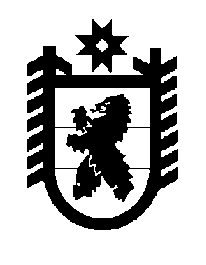 Российская Федерация Республика Карелия    ПРАВИТЕЛЬСТВО РЕСПУБЛИКИ КАРЕЛИЯПОСТАНОВЛЕНИЕот 12 февраля 2018 года № 57-Пг. Петрозаводск Об утверждении Порядка заключения Республикой Карелия специального инвестиционного контрактаВ соответствии с пунктом 6 части 2 статьи 3 Закона Республики Карелия от 2 мая 2017 года № 2113-ЗРК «О некоторых вопросах в сфере промышленной политики в Республике Карелия» Правительство Республики Карелия п о с т а н о в л я е т:1. Утвердить прилагаемый Порядок заключения Республикой Карелия специального инвестиционного контракта.2. Пункт 7 Порядка заключения Республикой Карелия специального инвестиционного контракта, утвержденного настоящим постановлением, применяется с даты вступления в силу пункта 23 статьи 1 Федерального закона от 21 июля 2014 года № 219-ФЗ «О внесении изменений в Федеральный закон «Об охране окружающей среды» и отдельные законодательные акты Российской Федерации».
           Глава Республики Карелия                                                                А.О. ПарфенчиковУтвержден постановлениемПравительства Республики Карелия от 12 февраля 2018 года № 57-ПОЕКТПорядок заключения Республикой Карелия специального инвестиционного контракта1. Настоящий Порядок устанавливает правила заключения специальных инвестиционных контрактов, заключаемых Республикой Карелия, 
за исключением специальных инвестиционных контрактов, заключаемых 
с участием Российской Федерации.2. Специальный инвестиционный контракт заключается Правительством Республики Карелия с юридическим лицом или индивидуальным предпринимателем, принимающими на себя обязательства в предусмотренный специальным инвестиционным контрактом срок своими силами или 
с привлечением иных лиц создать либо модернизировать и (или) освоить производство промышленной продукции на территории Республики Карелия (далее – инвестор, привлеченное лицо, инвестиционный проект).Стороной специального инвестиционного контракта, наряду с Республикой Карелия, может быть муниципальное образование в случае осуществления 
в отношении инвестора, являющегося стороной специального инвестиционного контракта, и (или) иных лиц, указанных в специальном инвестиционном контракте, мер стимулирования деятельности в сфере промышленности, предусмотренных муниципальными правовыми актами.Специальный инвестиционный контракт заключается в целях решения задач и (или) достижения целевых показателей и индикаторов государственных программ Республики Карелия в отраслях промышленности, в рамках которых реализуются инвестиционные проекты.3. Специальный инвестиционный контракт заключается на срок, равный сроку выхода инвестиционного проекта на проектную операционную прибыль 
в соответствии с бизнес-планом инвестиционного проекта, увеличенному на             5 лет, но не более 10 лет по типовой форме согласно приложению к настоящему Порядку.4. Для заключения специального инвестиционного контракта инвестор представляет в Министерство экономического развития и промышленности Республики Карелия (далее – уполномоченный орган) заявление 
по установленной им форме, к которому прилагаются следующие документы:а) заверенные в установленном порядке копии документов, подтверждающие вложение инвестиций в инвестиционный проект в размере не менее 350 млн. рублей (кредитный договор или предварительный кредитный договор с финансированием инвестиционного проекта либо иные документы, подтверждающие размер привлекаемых инвестиций);б) предлагаемый перечень мер стимулирования деятельности в сфере промышленности (далее – меры стимулирования) из числа мер, предусмотренных нормативными правовыми актами Республики Карелия, муниципальными правовыми актами, которые заявитель предлагает включить 
в специальный инвестиционный контракт;в) предлагаемый перечень обязательств инвестора и (или) привлеченного лица (в случае его привлечения);г) сведения:о характеристиках промышленной продукции, производство которой создается или модернизируется и (или) осваивается в ходе выполнения специального инвестиционного контракта;о перечне мероприятий инвестиционного проекта;об объеме инвестиций в инвестиционный проект;о результатах (показателях), которые планируется достигнуть в ходе реализации инвестиционного проекта (ежегодные и итоговые показатели), включая в том числе:объем (в денежном выражении) произведенной и реализованной продукции (ежегодно на конец календарного года и к окончанию срока действия специального инвестиционного контракта);перечень планируемых к внедрению наилучших доступных технологий, предусмотренных Федеральным законом от 10 января 2002 года № 7-ФЗ                «Об охране окружающей среды» (далее – Федеральный закон «Об охране окружающей среды») (в случае их внедрения);объем налогов, планируемых к уплате по окончании срока действия специального инвестиционного контракта;долю стоимости используемых материалов и компонентов (оборудования) иностранного происхождения в цене промышленной продукции, выпускаемой 
к окончанию срока действия специального инвестиционного контракта;количество создаваемых рабочих мест в ходе реализации инвестиционного проекта;иные результаты (показатели), характеризующие выполнение инвестором принятых обязательств.В случае участия привлеченного лица в заключении специального инвестиционного контракта заявление, указанное в настоящем пункте, должно быть подписано также привлеченным лицом.5. Для заключения специального инвестиционного контракта, в ходе которого создается или модернизируется производство промышленной продукции, инвестор в составе заявления с документами, указанными в пункте 
4 настоящего Порядка, представляет документы, подтверждающие создание или модернизацию промышленного производства и создание рабочих мест, освоение на созданных (модернизированных) мощностях выпуска промышленной продукции и в обязательном порядке осуществление следующих расходов инвестиционного характера:а) на приобретение или долгосрочную аренду земельных участков под создание новых производственных мощностей (за исключением случаев, когда земельный участок, на котором реализуется инвестиционный проект, находится в собственности инвестора или привлеченных лиц);б) на разработку проектной документации;в) на строительство или реконструкцию производственных зданий и сооружений;г) на приобретение, сооружение, изготовление, доставку, расконсервацию и модернизацию основных средств (минимальная доля приобретаемого в ходе реализации инвестиционного проекта оборудования составляет не менее                  25 процентов стоимости модернизируемого и (или) расконсервируемого оборудования), в том числе на таможенные пошлины и таможенные сборы, 
а также на строительно-монтажные и пусконаладочные работы.6. Подтверждающими документами, предусмотренными пунктом 
5 настоящего Порядка, являются бизнес-план инвестиционного проекта, копия инвестиционного соглашения (соглашений) или предварительного договора (договоров) о реализации инвестиционного проекта, определяющих порядок участия третьих лиц в реализации инвестиционного проекта (при наличии).7. Для заключения специального инвестиционного контракта, в ходе которого внедряются наилучшие доступные технологии, инвестор в составе заявления с документами, указанными в пункте 4 настоящего Порядка, представляет документы, подтверждающие внедрение наилучших доступных технологий в соответствии с Федеральным законом «Об охране окружающей среды»:а) план мероприятий по охране окружающей среды, согласованный 
с уполномоченным Правительством Республики Карелия органом исполнительной власти Республики Карелия и уполномоченным Правительством Российской Федерации федеральным органом исполнительной власти 
в соответствии с Федеральным законом «Об охране окружающей среды» 
(для объектов II и III категории);б) программу повышения экологической эффективности, одобренную межведомственной комиссией, которая создается уполномоченным Правительством Российской Федерации федеральным органом исполнительной власти в соответствии с Федеральным законом «Об охране окружающей среды» (для объектов I категории);в) копию инвестиционного соглашения (соглашений) или предварительного договора (договоров) о реализации инвестиционного проекта, определяющих порядок участия третьих лиц в реализации инвестиционного проекта 
(при наличии).8. Для заключения специального инвестиционного контракта, в ходе которого осваивается производство промышленной продукции, отнесенной 
к промышленной продукции, не имеющей произведенных в Российской Федерации аналогов, инвестор дополнительно к документам, указанным в пункте 
4 настоящего Порядка, представляет документы, подтверждающие, что в ходе реализации инвестиционного проекта осваивается производство промышленной продукции, не имеющей произведенных в Российской Федерации аналогов.9. Уполномоченный орган в течение 30 рабочих дней со дня получения документов, указанных в пунктах 4 – 8 настоящего Порядка, направляет их 
с предварительным заключением, подписанным руководителем уполномоченного органа, о соответствии заявления инвестора и представленных документов пунктам 4 – 8 настоящего Порядка в Совет по улучшению инвестиционного климата и развитию конкуренции в Республике Карелия, образованный указом Главы Республики Карелия   (далее – Совет), для рассмотрения.Порядок подготовки предварительного заключения устанавливается уполномоченным органом.10. Совет принимает решение о возможности (невозможности) заключения специального инвестиционного контракта и оформляет его в виде заключения.11. При подготовке заключения, указанного в пункте 10 настоящего Порядка, Совет не вправе вносить изменения в перечень обязательств инвестора и (или) привлеченного лица и в предложенные инвестором характеристики инвестиционного проекта, указанные в подпунктах «в», «г» пункта 4 настоящего Порядка.12. Совет в течение 60 рабочих дней со дня поступления в уполномоченный орган документов, указанных в пунктах 4 – 8 настоящего Порядка, направляет 
в уполномоченный орган заключение, в котором содержатся:а) перечень мер стимулирования, осуществляемых в отношении инвестора 
и (или) привлеченного лица;б) перечень обязательств инвестора и привлеченного лица (в случае его привлечения);в) срок действия специального инвестиционного контракта;г) результаты, которые планируется достигнуть в ходе реализации инвестиционного проекта, и показатели, измеряющие указанные результаты (ежегодные и итоговые показатели);д) характеристики промышленной продукции, производство которой создается или модернизируется и (или) осваивается в ходе выполнения специального инвестиционного контракта;е) перечень мероприятий инвестиционного проекта;ж) объем инвестиций в инвестиционный проект;з) решение Совета о возможности (невозможности) заключения специального инвестиционного контракта.13. Заключение, содержащее решение о невозможности заключения специального инвестиционного контракта, составляется в следующих случаях:а) инвестиционный проект не соответствует целям, указанным в пункте 2 настоящего Порядка;б) представленные инвестором заявление и документы не соответствуют пунктам 4 – 8 настоящего Порядка;в) ни одна из указанных в заявлении инвестора мер стимулирования, предложенных в отношении инвестора и (или) привлеченного лица, 
не соответствует нормативным правовым актам Республики Карелия и (или) муниципальным правовым актам.14. Заключение о возможности (невозможности) заключения специального инвестиционного контракта направляется уполномоченным органом в течение 
10 рабочих дней со дня его получения лицам, участвующим в заключении специального инвестиционного контракта. В случае направления заключения о возможности заключения специального инвестиционного контракта уполномоченный орган одновременно с таким заключением направляет проект специального инвестиционного контракта, составленный  уполномоченным органом с учетом указанного заключения.15. Инвестор и привлеченное лицо (в случае его привлечения) в течение 
10 рабочих дней со дня получения проекта специального инвестиционного контракта направляет в уполномоченный орган подписанный специальный инвестиционный контракт, либо оформленный в письменном виде отказ инвестора или привлеченного лица (в случае его привлечения) от подписания специального инвестиционного контракта, либо протокол разногласий 
(по вопросам, не касающимся условий специального инвестиционного контракта, содержащихся в заключении о возможности заключения специального инвестиционного контракта).16. В течение 10 рабочих дней со дня получения протокола разногласий уполномоченный орган проводит переговоры с инвестором или привлеченным лицом (в случае его привлечения) с целью урегулирования разногласий (при необходимости с привлечением уполномоченных представителей Республики Карелия и (или) муниципального образования), подписания специального инвестиционного контракта на условиях, указанных в заключении 
о возможности заключения специального инвестиционного контракта, либо получения отказа инвестора или привлеченного лица (в случае его привлечения) от подписания специального инвестиционного контракта.17. В случае неполучения уполномоченным органом в течение 20 рабочих дней со дня направления инвестору и привлеченному лицу (в случае его привлечения) заключения о возможности заключения специального инвестиционного контракта и проекта специального инвестиционного контракта, подписанного инвестором и привлеченным лицом (в случае его привлечения), протокола разногласий или отказа от подписания специального инвестиционного контракта инвестор или привлеченное лицо (в случае его привлечения) считается отказавшимся от подписания специального инвестиционного контракта.18. В течение 10 рабочих дней со дня получения подписанного инвестором 
и привлеченным лицом (в случае его привлечения) специального инвестиционного контракта Правительство Республики Карелия, а в случае осуществления в отношении инвестора и (или) привлеченного лица мер стимулирования, предусмотренных муниципальными правовыми актами, – Правительство Республики Карелия и уполномоченный орган муниципального образования подписывают специальный инвестиционный контракт.19. Экземпляры подписанного сторонами специального инвестиционного контракта передаются уполномоченным органом всем сторонам специального инвестиционного контракта. Приложение к Порядку заключения Республикой Карелия специального инвестиционного контракта ТИПОВАЯ ФОРМАспециального инвестиционного контракта для отдельных отраслей промышленности (машиностроения, станкоинструментальной, металлургической, химической, фармацевтической, биотехнологической, медицинской, легкой, лесной, целлюлозно-бумажной и деревообрабатывающей, электронной, авиационной, судостроительной промышленности, промышленности средств связи, радиоэлектронной промышленности), заключаемого Республикой Карелия ____________________                                               «__» ________________ 20__ г.         (место заключения)                                                                         (дата заключения) № __________Правительство Республики Карелия в лице ______________________________ ______________________________________________________,  действующего на основании ______________________________________________, от имени Республики Карелия, именуемое в дальнейшем Республикой Карелия, и (или)_______________________________________________________________, (орган местного самоуправления, осуществляющий заключение специального инвестиционного контракта от имени муниципального образования, указывается в случае, если в отношении инвестора и (или) привлеченных лиц, участвующих в заключении специального инвестиционного контракта, будут осуществляться меры стимулирования деятельности в сфере промышленности, предусмотренные муниципальными   правовыми актами)в лице _______________________________________________,  действующего на основании ______________________________________________________________, именуемый в дальнейшем муниципальным образованием, с одной стороны и ___________________________________________________________________,(полное наименование юридического лица или индивидуального предпринимателя, являющихся инвестором при заключении специального  инвестиционного контракта)в лице ______________________________________________________________,действующего на основании ___________________________________________,именуемое(ый) в дальнейшем инвестором, и привлекаемое им лицо____________________________________________________________________, (полное наименование юридического лица или индивидуального предпринимателя, которое(ый) непосредственно будет осуществлять производство промышленной продукции в соответствии со специальным инвестиционным контрактом, здесь и далее в специальном инвестиционном контракте указывается в случае, если такое лицо привлекается инвестором для реализации инвестиционного проекта в рамках исполнения настоящего специального инвестиционного контракта)в лице_______________________________________________________________,действующего на основании _______________, именуемое(ый) в дальнейшем промышленным предприятием, с другой стороны, именуемые в дальнейшем  совместно сторонами, в соответствии с протоколом Совета по улучшению инвестиционного климата и развитию конкуренции в Республике Карелия 
№ ____ от ______________________ заключили настоящий специальный инвестиционный контракт о нижеследующем: Статья 1Предмет специального инвестиционного контракта(в дальнейшем пункты специального инвестиционного контракта заполняются в зависимости 
от включения в предмет специального инвестиционного контракта 1-го, 2-го или 3-го варианта)Инвестор обязуется своими силами или с привлечением промышленного предприятия в течение срока действия специального инвестиционного контракта осуществить инвестиционный проект:по созданию или модернизации промышленного производства _____________________________________________________________________(наименование и адрес промышленного производства)в соответствии с бизнес-планом согласно приложению 1 в целях освоения производства промышленной продукции в объеме и номенклатуре согласно приложению 2, что предполагает выполнение на промышленном производстве технологических и производственных операций в соответствии с графиком выполнения таких операций согласно приложению 3 (1-й вариант);по внедрению наилучших доступных технологий в промышленное производство _____________________________________________________________________(наименование и адрес промышленного производства)в соответствии с планом мероприятий по охране окружающей среды ____________________________________________________________________(указывается в случае, если наилучшие доступные технологии внедряются на промышленном предприятии, осуществляющем деятельность на объектах II или III категории,  определенных в соответствии с законодательством Российской Федерации  в области охраны окружающей среды)или программой повышения экологической эффективности _____________________________________________________________________,(указывается в случае, если наилучшие доступные технологии внедряются на промышленном предприятии, осуществляющем деятельность на объектах I категории, определенных в соответствии 
с законодательством Российской Федерации в области охраны окружающей среды)предусмотренными приложением 1 (2-й вариант применяется с даты вступления в силу пункта 23 статьи 1 Федерального закона от 21 июля 2014 года № 219-ФЗ «О внесении изменений в Федеральный закон «Об охране окружающей среды» и отдельные законодательные акты Российской Федерации»);по освоению производства в соответствии с бизнес-планом, предусмотренным приложением 1, промышленной продукции, не имеющей произведенных в Российской Федерации аналогов, в объеме и номенклатуре, предусмотренными приложением 2, что предполагает выполнение на промышленном производстве_____________________________________________________________________(наименование и адрес промышленного производства)технологических и производственных операций в соответствии с графиком выполнения таких операций, предусмотренным приложением  3 к специальному инвестиционному контракту (3-й вариант), а Республика Карелия (муниципальное образование, указанное в преамбуле специального инвестиционного контракта) обязуется в течение срока действия специального инвестиционного контракта осуществлять в отношении инвестора и (или)  промышленного предприятия меры стимулирования деятельности в сфере промышленности, предусмотренные специальным инвестиционным контрактом.Статья 2Срок действия специального инвестиционного контракта Срок действия специального инвестиционного контракта составляет ___ лет.Статья 3Обязательства инвестораИнвестор обязуется:1) вложить в инвестиционный проект инвестиции на общую сумму _________ рублей;2) осуществлять практические действия по реализации инвестиционного проекта, предусмотренные приложениями к настоящему специальному инвестиционному контракту, в том числе обеспечивать выполнение обязательств промышленного предприятия по реализации инвестиционного проекта;3) достигнуть в ходе реализации инвестиционного проекта по 1-му и 3-му вариантам следующих результатов (показателей):объем (в суммарном денежном выражении) произведенной и реализованной промышленной продукции (ежегодно и к окончанию срока действия специального инвестиционного контракта): ___________________ _____________ рублей;объем налогов, планируемых к уплате в течение срока действия специального инвестиционного контракта:______________________________ рублей;____________________________________________________________________; (указываются иные показатели, характеризующие выполнение инвестором принятых обязательств)4) достигнуть в ходе реализации инвестиционного проекта по 2-му варианту следующих результатов:нормативы допустимых выбросов, нормативы допустимых сбросов:____________________________________________________________________;введенное в эксплуатацию технологическое оборудование по перечню, предусмотренному приложением 2;____________________________________________________________________;(указываются иные показатели, характеризующие выполнение инвестором принятых обязательств)5) представлять в Правительство Республики Карелия отчеты каждый ____________________________________________________________________,(месяц, квартал, год или иной период, согласованный сторонами)а также представить отчет об итогах реализации инвестиционного проекта по формам, утвержденным Правительством Республики Карелия;6) представлять по требованию Правительства Республики Карелия первичные документы (копии), подтверждающие правильность данных в отчетной документации;7) ______________________________________________________________.(указываются иные обязательства инвестора, не противоречащие законодательству Российской Федерации, в том числе по предоставлению обеспечения выполнения своих обязательств или обязательств промышленного предприятия в виде поручительства либо гарантии)Статья 4Обязательства промышленного предприятияПромышленное предприятие обязуется:1) в ходе реализации инвестиционного проекта по 1-му или 3-му вариантам производить и реализовывать на промышленном производстве промышленную продукцию в объеме и номенклатуре, которые предусмотрены приложением 2;2) в ходе реализации инвестиционного проекта по 2-му варианту совершать практические действия по приобретению и установке на промышленном производстве технологического оборудования по перечню, предусмотренному приложением 2;3) представлять инвестору документы, необходимые для осуществления контроля Республикой Карелия (муниципальным образованием) за выполнением инвестором обязательств в соответствии с настоящим специальным инвестиционным контрактом;4) ______________________________________________________________.(перечисляются иные обязательства промышленного предприятия,которые выполняются им в рамках инвестиционного проекта)Статья 5Обязательства Республики Карелия Республика Карелия обязуется:1) осуществлять в отношении инвестора следующие меры стимулирования деятельности в сфере промышленности:____________________________________________________________________;(указываются в случае, если в отношении инвестора осуществляются мерыстимулирования деятельности в сфере промышленности)2) осуществлять в отношении промышленного предприятия следующие меры стимулирования деятельности в сфере промышленности:___________________________________________________________________;(указываются в случае, если в отношении промышленного предприятия осуществляются меры стимулирования деятельности в сфере промышленности)3) гарантировать неизменность в течение срока действия настоящего специального инвестиционного контракта предоставляемых инвестору и (или) промышленному предприятию мер стимулирования деятельности в                         сфере промышленности, предусмотренных пунктами 1 и 2 настоящей                      статьи специального инвестиционного контракта (за исключением ____________________________________________________________________);(указываются пункты специального инвестиционного контракта, в которых перечислены субсидии и государственные гарантии)4) ______________________________________________________________.               (перечисляются иные обязательства Республики Карелия, не противоречащие законодательству Российской Федерации)Статья 6Обязательства муниципального образования (статья включается в специальный инвестиционный контракт в случае, если муниципальное образование является стороной специального инвестиционного контракта)Муниципальное образование обязуется:1) осуществлять в отношении инвестора следующие меры стимулирования деятельности в сфере промышленности:____________________________________________________________________;(перечисляются меры стимулирования деятельности в сфере промышленности,     применяемые в течение срока действия специального инвестиционного контракта к инвестору в случае, если в отношении инвестора муниципальным образованием осуществляются меры стимулирования деятельности в сфере промышленности в соответствии с муниципальными правовыми актами)2) осуществлять в отношении промышленного предприятия следующие меры стимулирования деятельности в сфере промышленности:____________________________________________________________________;(перечисляются меры стимулирования деятельности в сфере промышленности, применяемые в течение срока действия специального инвестиционного контракта к промышленному предприятию в случае, если в отношении промышленного предприятия муниципальным образованием осуществляются меры стимулирования деятельности в сфере промышленности в соответствии с муниципальными правовыми актами)3) гарантировать в течение срока действия настоящего специального инвестиционного контракта неизменность предоставляемых инвестору и (или) промышленному предприятию мер стимулирования деятельности в                               сфере промышленности, предусмотренных пунктами 1 и 2 настоящей                                  статьи специального инвестиционного контракта (за исключением ____________________________________________________________________);(указываются пункты специального инвестиционного контракта, в которыхперечислены субсидии и муниципальные гарантии)4)______________________________________________________________.                   (перечисляются иные обязательства муниципального образования, не противоречащие законодательству Российской Федерации) Статья 7Контроль за выполнением инвестором и промышленным предприятием                условий специального инвестиционного контракта В целях осуществления контроля за выполнением инвестором и промышленным предприятием обязательств, принятых по специальному инвестиционному контракту, в том числе за достижением предусмотренных статьей 3 специального инвестиционного контракта показателей, уполномоченный орган:рассматривает отчеты и документы, представленные инвестором в соответствии с пунктами 5  и  6 статьи 3 специального инвестиционного контракта;направляет отчеты в орган местного самоуправления, заключивший специальный инвестиционный контракт;выдает инвестору заключение о выполнении или невыполнении инвестором обязательств, принятых на основании специального инвестиционного контракта, и о достижении (полном, частичном) или недостижении предусмотренных специальным инвестиционным контрактом показателей, согласованное в порядке, установленном уполномоченным органом,с ___________________________________________________________________.(указывается орган местного самоуправления, заключивший  специальный инвестиционный контракт)Статья 8Изменение и расторжение специального инвестиционного контракта. Ответственность сторон 1. Изменение условий специального инвестиционного контракта осуществляется по требованию инвестора в следующих случаях:существенное изменение условий реализации инвестиционного проекта;неисполнение Республикой Карелия, муниципальным образованием обязательств, установленных соответственно статьями 5, 6 специального инвестиционного контракта.2. Для изменения специального инвестиционного контракта инвестор представляет в Правительство Республики Карелия заявление с приложением проекта изменений специального инвестиционного контракта и документов, обосновывающих необходимость внесения изменений.3. Специальный инвестиционный контракт может быть расторгнут по соглашению сторон либо в одностороннем порядке по решению суда в следующих случаях:1) невыполнение или ненадлежащее выполнение инвестором или промышленным предприятием обязательств, предусмотренных специальным инвестиционным контрактом, в том числе в случае недостижения:показателя, предусмотренного абзацем вторым пункта 3 статьи 3 специального инвестиционного контракта, более чем на _______ процентов;показателя, предусмотренного абзацем третьим пункта 3 статьи 3 специального инвестиционного контракта, более чем на _______ процентов;показателя, предусмотренного абзацем четвертым пункта 3 статьи 3 специального инвестиционного контракта, более чем на ______ процентов;____________________________________________________________________ ;(указываются иные показатели, характеризующие выполнение инвестором принятых обязательств по специальному инвестиционному контракту, и их отклонение)2) принятие Республикой Карелия (муниципальным образованием) после заключения специального инвестиционного контракта нормативных правовых актов, препятствующих реализации инвестиционного проекта или делающих невозможным достижение показателей, предусмотренных специальным инвестиционным контрактом;3) наступление обстоятельств непреодолимой силы.4. Расторжение специального инвестиционного контракта в связи с невыполнением или ненадлежащим выполнением инвестором и (или) промышленным предприятием обязательств, предусмотренных специальным инвестиционным контрактом (в том числе при невыполнении обязательств поручителя или гаранта, не являющихся инвесторами, предусмотренных соглашением о предоставлении поручительства или независимой гарантии (указывается в случае предоставления поручительства или гарантии инвестором), влечет:прекращение осуществления в отношении инвестора и (или) промышленного предприятия мер стимулирования деятельности в сфере промышленности (включая исполнение государственных (муниципальных) гарантий, предоставленных при реализации мер стимулирования деятельности), предусмотренных специальным инвестиционным контрактом;обязанность инвестора и (или) промышленного предприятия возвратить предоставленное при реализации мер стимулирования деятельности в сфере промышленности имущество, в том числе денежные средства, а также возместить снижение доходов бюджета Республики Карелия, местного бюджета, которое произошло в связи с применением Республикой Карелия, муниципальным образованием мер стимулирования деятельности в сфере промышленности;иные последствия, предусмотренные законодательством Российской Федерации, регламентирующим предоставление соответствующих мер стимулирования деятельности в сфере промышленности.5. Субсидиарную ответственность по обязательствам промышленного предприятия, возникающим в соответствии с абзацем третьим пункта 4 настоящей статьи специального инвестиционного контракта, несет инвестор, если иное не установлено соглашением о предоставлении поручительства или независимой гарантии, указанным в абзаце первом пункта 4 настоящей статьи специального инвестиционного контракта.6. Расторжение специального инвестиционного контракта в связи с невыполнением или ненадлежащим выполнением Республикой Карелия (муниципальным образованием) обязательств, предусмотренных соответственно статьями 5, 6 специального инвестиционного контракта, влечет:право инвестора и (или) промышленного предприятия требовать в судебном порядке расторжения специального инвестиционного контракта, возмещения убытков и (или) уплаты неустойки инвестору и (или) промышленному предприятию стороной специального инвестиционного контракта, не исполнившей обязательств по специальному инвестиционному контракту;прекращение осуществления в отношении инвестора и (или) промышленного предприятия мер стимулирования деятельности в сфере промышленности (включая исполнение государственных (муниципальных) гарантий, предоставленных при реализации мер стимулирования  деятельности), предусмотренных специальным инвестиционным контрактом. При этом продолжается исполнение государственных (муниципальных) гарантий, предоставленных Республикой Карелия (муниципальным  образованием), не исполнившей (им) обязательств по специальному инвестиционному контракту;обязанность инвестора и (или) промышленного предприятия возвратить предоставленные при реализации мер стимулирования деятельности в сфере промышленности имущество и денежные средства, а также возместить снижение доходов бюджета Республики Карелия, местного бюджета, которое произошло в связи с применением Республикой Карелия, муниципальным образованием мер стимулирования деятельности в сфере  промышленности (за исключением мер стимулирования деятельности в сфере промышленности, реализованных стороной специального инвестиционного  контракта, не исполнившей обязательств по специальному инвестиционному контракту);возмещение стороной специального инвестиционного контракта (Российской Федерацией, субъектом Российской Федерации, муниципальным образованием), не исполнившей обязательств по специальному инвестиционному контракту, инвестору и (или) промышленному предприятию убытков, а также уплата неустойки в форме штрафа сверх суммы убытков в размере ______________________________________________________________.(указывается размер штрафа по каждой мере стимулирования деятельности в сфере промышленности, установленной в настоящем специальном инвестиционном контракте)7. Общая сумма штрафов по специальному инвестиционному контракту, уплачиваемая инвестору и (или) промышленному предприятию, не может превышать все расходы инвестора и (или) промышленного предприятия, которые будут ими понесены для замещения указанных в специальном инвестиционном контракте мер стимулирования деятельности в сфере промышленности.Статья 9Дополнительные условия1. В случае принятия нормативных правовых актов (за исключением федеральных законов и (или) иных нормативных правовых актов Российской Федерации, принятых во исполнение международных договоров Российской Федерации, и нормативных правовых актов Евразийского экономического союза, подлежащих применению в Российской Федерации), вступающих в силу после подписания специального инвестиционного контракта и устанавливающих запреты или ограничения в отношении выполнения специального инвестиционного контракта или изменяющих обязательные требования к промышленной продукции и (или) связанным с обязательными  требованиями к промышленной продукции процессам проектирования (включая изыскания), производства, строительства, монтажа, наладки, эксплуатации, хранения, перевозки, реализации и утилизации, инвестору и (или) промышленному предприятию гарантируется стабильность совокупной налоговой нагрузки, режима, обязательных требований на весь срок действия специального инвестиционного контракта.2. _____________________________________________________________.               (излагаются дополнительные условия, не противоречащие законодательству Российской                  Федерации, согласованные сторонами  специального инвестиционного контракта)Статья 10Заключительные положения1. Все споры и разногласия между сторонами по специальному инвестиционному контракту решаются путем переговоров. В случае недостижения согласия спор подлежит разрешению в Арбитражном суде Республики Карелия. Применимым материальным и процессуальным правом является право Российской Федерации.По специальному инвестиционному контракту стороны назначают следующих уполномоченных представителей:от Республики Карелия _______________________________________________ __________________________________________ (телефон, электронная почта);от муниципального образования __________________________________________________________________________________ (телефон, электронная почта);от инвестора _______________________________________________________________________________________________ (телефон, электронная почта);от промышленного предприятия __________________________________________________________________________________ (телефон, электронная почта).3. Специальный инвестиционный контракт составлен в _______ экземплярах, имеющих одинаковую юридическую силу.4. Неотъемлемой частью специального инвестиционного контракта являются следующие приложения:для 1-го и 3-го вариантов:приложение 1 «Бизнес-план инвестиционного проекта»;приложение 2 «Объем и номенклатура промышленной продукции»;приложение 3 «Перечень производственных и технологических операций по производству промышленной продукции, которые должны  выполняться на промышленном производстве, и график выполнения таких производственных и технологических операций»;для 2-го варианта:приложение 1 «План мероприятий по охране окружающей среды (программа повышения экологической эффективности)»;приложение 2 «Перечень технологического оборудования, вводимого в эксплуатацию на промышленном производстве».Статья 11Реквизиты и подписи сторон_________________________ от Республики Карелия_______________________________          (должность, Ф. И. О.)от инвестора________________________________(должность, Ф. И. О.) от муниципального образования_______________________________         (должность, Ф. И. О.) от промышленного предприятия________________________________(должность, Ф. И. О.)